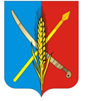 АДМИНИСТРАЦИЯВасильево-Ханжоновского сельского поселенияНеклиновского района Ростовской областиПОСТАНОВЛЕНИЕ   с.Васильево-Ханжоновка«________» _______________ 2018 год                		      № _________Об  утверждении  муниципальной  программы  Васильево-Ханжоновского   сельского   поселения   «Социальная поддержка муниципальных служащих, вышедших на пенсию»В соответствии с постановлением Администрации Васильево-Ханжоновского сельского поселения от 03.09.2018 №55 «Об утверждении  Порядка  разработки, реализации и оценки эффективности муниципальных программ Васильево-Ханжоновского сельского поселения» и распоряжением Администрации Васильево-Ханжоновского сельского поселения от 01.11.2018 №62«Об утверждении Перечня муниципальных программ Васильево-Ханжоновского сельского поселения» Администрация Васильево-Ханжоновского сельского поселения  п о с т а н о в л я е т:1.Утвердить муниципальную программу Васильево-Ханжоновского сельского поселения «Социальная поддержка муниципальных служащих, вышедших на пенсию» согласно Приложению 1.2. Признать утратившем силу постановления Администрации Васильево-Ханжоновского сельского поселения по Перечню согласно Приложению 2.3.Настоящее постановление вступает в силу со дня его официального опубликования, но не ранее 1 января 2019 г., и распространяется на правоотношения, возникающие начиная с составления проекта  бюджета  Васильево-Ханжоновского сельского поселения на 2019 год и на плановый период 2020 и 2030 годов.4.Контроль за исполнением постановления оставляю за собой.Глава  АдминистрацииВасильево-Ханжоновского сельского поселения				                                 С.Н.ЗацарнаяПриложение 1к постановлению АдминистрацииВасильево-Ханжоновского сельского поселенияот  «______» __________________2018г .№ _____МУНИЦИПАЛЬНАЯ ПРОГРАММАВасильево-Ханжоновского сельского поселения«Социальная поддержка муниципальных служащих, вышедших на пенсию»Паспорт муниципальной программы Васильево-Ханжоновского сельского поселения«Социальная поддержка муниципальных служащих,вышедших на пенсию»Паспорт подпрограммы  «Пенсия за выслугу лет муниципальным служащим, вышедшим на пенсию по старости»Паспорт подпрограммы  «Нормативное правовое регулирование в сфере социальной поддержки муниципальных служащих, вышедших на пенсию по старости»Приоритеты и цели муниципальной политики в сфере реализации муниципальной программыСоциальная поддержка представляет собой систему правовых, экономических, организационных и иных мер, гарантированных государством муниципальным служащим. Категории получателей социальной поддержки, меры социальной поддержки и условия ее предоставления определены следующими нормативными правовыми актами: Конституцией Российской Федерации;Федеральным законом от 15.12.2001г. №166-ФЗ «О государственном пенсионном обеспечении в Российской Федерации»;Федеральным законом от 24.11.1995г. № 181-ФЗ «О социальной защите инвалидов в Российской Федерации»;Областным законом от 09.10.2007г. №786-ЗС «О муниципальной службе в Ростовской области»;Областным законом от 15.02.2008г. № 872-ЗС «О государственной пенсии за выслугу лет лицам, замещавшим государственные должности Ростовской области и должности государственной гражданской службы Ростовской области»;Стратегии социально-экономического развития Ростовской области на период до 2030 года.Действующая система социальной поддержки базируется на ряде принципиальных положений, в том числе:- добровольность предоставления мер социальной поддержки;- безусловная гарантированность исполнения принятых обязательств по предоставлению мер социальной поддержки, недопущение снижения уровня и ухудшения условий их предоставления, вне зависимости от социально-экономической ситуации в стране, в том числе путем систематической индексации расходов с учетом динамики показателей инфляции.Важнейшими качественными характеристиками современной системы социальной поддержки  являются следующие:1.Сочетание страховых и не страховых принципов предоставления мер социальной поддержки и, соответственно, их финансирование за счет средств федерального бюджета, бюджетов субъектов Российской Федерации, местных бюджетов и/или  бюджетов государственных внебюджетных фондов.2.Преимущественно заявительный принцип предоставления мер социальной поддержки, предусматривающий обращение гражданина или его законного представителя в письменной или электронной форме в органы  местного самоуправления о предоставлении мер социальной поддержки.3.Дифференциация подходов к предоставлению мер социальной поддержки, учитывающая особенности контингентов получателей, в том числе:- профессиональный подход, при котором меры социальной поддержки предоставляются отдельным категориям муниципальных служащих в связи с особыми условиями, ограничениями и рисками;- категориальный подход, при котором меры социальной поддержки гражданам предоставляются: в связи с попаданием в трудную жизненную ситуацию – инвалидностью, малообеспеченностью, отсутствием определенного места жительства и определенных занятий, негативными последствиями чрезвычайных ситуаций, вооруженных и межэтнических конфликтов, катастроф природного и техногенного характера (беженцы, вынужденные переселенцы) и другими причинами;- адресный подход, при котором меры социальной поддержки гражданам (семьям), независимо от их категориальной или профессиональной принадлежности предоставляется с учетом их экономического потенциала (доходов, имущества).4.Дифференциация форм социальной поддержки, с учетом особенностей контингентов получателей, предусматривающая:- предоставление мер социальной поддержки в денежной форме – в виде ежемесячных денежных выплат, социальных доплат к пенсиям, компенсационных и единовременных выплат, выплат, приуроченных к знаменательным датам, адресной помощи в денежной форме и др.;Предоставление мер социальной поддержки в форме льгот – внеочередной прием в учреждения социального обслуживания; преимущество при вступлении в садоводческие объединения; внеочередная установка квартирного телефона и пр.5.Дифференциация сроков и периодичности предоставления мер социальной поддержки – постоянная, на определенный срок, либо разовая.Меры социальной поддержки, особенно предоставляемые в денежной форме, являются одним из источников обеспечения денежных доходов муниципальных служащих. В этом качестве они выступают в качестве одного из инструментов предотвращения бедности.Потребность граждан в мерах социальной поддержки будет возрастать:- вследствие старения населения, сопровождающегося увеличением ожидаемой продолжительности жизни, а также численности лиц старше трудоспособного возраста и их удельного веса в населении Васильево-Ханжоновского сельского поселения. Это потребует, прежде всего, увеличения объемов социальных услуг, предоставляемых пожилым гражданам, и соответствующего увеличения расходов на их финансирование;- вследствие сохранения в перспективе ряда имеющих инерционный характер негативных социальных явлений, к числу которых относятся:материальное неблагополучие, проявляющееся в малообеспеченности, бедности (абсолютной и относительной) части населения;социальное неблагополучие, связанное с семейными конфликтами, социальным сиротством, беспризорностью и безнадзорностью;физическое неблагополучие, связанное с инвалидностью, алкоголизмом, наркоманией, токсикоманией, состоянием психического здоровья, социально опасными заболеваниями граждан.Преодоление последствий этих распространенных явлений потребует:- предоставления гражданам, оказавшимся в трудной жизненной ситуации, установленных законодательством мер социальной поддержки в денежной и натуральной формах;- разработки и внедрения мероприятий правового и организационного характера, направленных на профилактику материального, социального и физического неблагополучия граждан.В то же время, потребность граждан в мерах социальной поддержки будет снижаться:- вследствие естественной убыли и сокращения численности населения. Этот процесс будет сопровождаться снижением объемов социальной поддержки и соответствующих расходов бюджета Васильево-Ханжоновского сельского поселения;- вследствие ожидаемого сокращения безработицы, повышения реальной заработной платы и реальных располагаемых доходов населения (при условии достижения прогнозируемых макроэкономических показателей). Эти процессы будут способствовать сокращению численности малообеспеченного населения, потребности в их социальной поддержке в денежной и натуральной формах и в соответствующих расходах из бюджетов субъектов Российской Федерации.В результате взаимодействия этих двух тенденций можно ожидать сохранения, а по определенным группам населения – и возрастания потребности в социальной поддержке граждан и соответствующего увеличения расходов бюджетной системы.При прочих равных условиях, потребность населения в мерах социальной поддержки и возможность ее удовлетворения будут определяться результатами проводимой экономической политики, темпами роста валового внутреннего продукта и объемов производства в базовых отраслях экономики, принимаемых мер по совершенствованию налоговой и инвестиционной политики, выравниванию уровней социально-экономического развития регионов.Приоритеты муниципальной политики в сфере реализации муниципальной программы «Социальная поддержка муниципальных служащих, вышедших на пенсию по старости» определены исходя из концепции долгосрочного социально-экономического развития Васильево-Ханжоновского сельского поселения на период до 2030 года, и предусматривает достижение следующих целей:- обеспечение эффективного функционирования системы социальных гарантий (социальной защиты);- обеспечение доступности социальных услуг высокого качества для всех нуждающихся граждан пожилого возраста и инвалидов.Определены цели муниципальной программы:- создание условий для роста благосостояния получателей мер социальной поддержки;- повышение доступности социального обслуживания граждан.Оценка достижения целей муниципальной программы Администрации Васильево-Ханжоновского сельского поселения «Социальная поддержка муниципальных служащих, вышедших на пенсию по старости» (далее муниципальная программа) производится посредством следующих показателей:доля граждан, получающих социальную поддержку, в общей численности отдельных категорий граждан в Администрации Васильево-Ханжоновского сельского поселения.Данный показатель позволяет количественно оценить конечные общественно значимые результаты реализации муниципальной программы с позиции обеспечения роста материального благосостояния граждан. Показатель определяется на основе распределения граждан по величине среднедушевых денежных доходов путем их соизмерения с величиной прожиточного минимума.Введение данного показателя в качестве целевого предполагает, что мероприятия как муниципальной программы в целом, так и входящих в ее состав подпрограмм, должны ориентироваться на необходимость и, способствовать снижению уровня бедности граждан в муниципальном образовании на основе социальной поддержки.Реализация мероприятий муниципальной программы в целом, в сочетании с положительной динамикой экономического развития, прежде всего, с увеличением занятости и доходов экономически активного населения, будет способствовать повышению уровня и качества жизни граждан, снижению бедности, сокращению дифференциации населения по уровню доходов.Реализация мероприятий муниципальной программы будет способствовать достижению следующих социально-экономических результатов, в том числе, носящих макроэкономический характер: расширение масштабов адресной поддержки, оказываемой гражданам, при прочих равных условиях; создаст основу для снижения бедности,  сокращения неравенства, улучшения социального климата в обществе и, в то же время, для более эффективного использования средств бюджетной системы Васильево-Ханжоновского сельского поселения.Сведения о показателях муниципальной программы, подпрограмм муниципальной программы и их значениях приведены в приложении № 1.Перечень подпрограмм, основных мероприятий муниципальной программы приведен в приложении № 2.Расходы местного бюджета на реализацию муниципальной программы приведены в приложении № 3.Расходы на реализацию муниципальной программы приведены в приложении № 4.Приложение 1к муниципальной программе Васильево-Ханжоновскогосельского поселения «Социальная поддержка муниципальных служащих,вышедших на пенсию»СВЕДЕНИЯо показателях (индикаторах) муниципальной программы, подпрограммыСоциальная поддержка муниципальных служащих,вышедших на пенсию»Приложение № 2к муниципальной программе  Васильево-Ханжоновского сельского поселения «Социальная поддержка муниципальныхслужащих, вышедших на пенсию»ПЕРЕЧЕНЬ основных мероприятий подпрограммы муниципальной программы Васильево-Ханжоновского сельского поселения «Социальная поддержка муниципальных служащих, вышедших на пенсию»Приложение № 3к муниципальной программе  Васильево-Ханжоновского сельского поселения «Социальная поддержка муниципальныхслужащих, вышедших на пенсию»РАСХОДЫ  бюджета района на реализацию муниципальной программы Васильево-Ханжоновского сельского поселения   «Социальная поддержка муниципальных служащих, вышедших на пенсию»Приложение № 4к муниципальной программе  Васильево-Ханжоновского сельского поселения «Социальная поддержка муниципальныхслужащих, вышедших на пенсию»РАСХОДЫна реализацию муниципальной программы Васильево-Ханжоновского сельского поселения   «Социальная поддержка муниципальных служащих, вышедших на пенсию»Приложение 2к постановлению АдминистрацииВасильево-Ханжоновского сельского поселенияот  «______» __________________2018г .№ _____ПЕРЕЧЕНЬпостановлений Администрации Васильево-Ханжоновского сельского поселения,признанных утратившими силу1. Постановление Администрации Васильево-Ханжоновского сельского поселения от 17.10.2014 №44 «Об утверждении  муниципальной  программы  Васильево-Ханжоновского  сельского   поселения   «Социальная поддержка муниципальных служащих, вышедших на пенсию»2.Постановление № 9 от 19.02.2015г.- «О внесении изменений в постановление от 17.10.2014г № 44 «Об утверждении муниципальной программыВасильево-Ханжоновского  сельского   поселения   «Социальная поддержка муниципальных служащих, вышедших на пенсию»3.Постановление № 29 от 08.04.2015г.- «О внесении изменений в постановление от 17.10.2014г № 44 «Об утверждении муниципальной программы Васильево-Ханжоновского  сельского   поселения   «Социальная поддержка муниципальных служащих, вышедших на пенсию»4. Постановление № 13 от 29.01.2016г.- «О внесении изменений в постановление от 17.10.2014г № 44 «Об утверждении муниципальной программыВасильево-Ханжоновского  сельского   поселения   «Социальная поддержка муниципальных служащих, вышедших на пенсию»5. Постановление № 75 от 15.08.2016г.- «О внесении изменений в постановление от 17.10.2014г № 44 «Об утверждении муниципальной программыВасильево-Ханжоновского  сельского   поселения   «Социальная поддержка муниципальных служащих, вышедших на пенсию»6. Постановление № 14 от 24.01.2017г. - «О внесении изменений в постановление от 17.10.2014г № 44 «Об утверждениимуниципальной программыВасильево-Ханжоновского  сельского   поселения   «Социальная поддержка муниципальных служащих, вышедших на пенсию»7. Постановление № 42 от 25.07.2017 г. - «О внесении изменений в постановление от 17.10.2014г № 44 «Об утверждении муниципальной программы Васильево-Ханжоновского  сельского   поселения   «Социальная поддержка муниципальных служащих, вышедших на пенсию»8.Постановление № 9 от 24.01.2018 г. - «О внесении изменений в постановление от 17.10.2014 г. №44 «Об утверждении муниципальной программыВасильево-Ханжоновского  сельского   поселения   «Социальная поддержка муниципальных служащих, вышедших на пенсию»Наименование муниципальной программыВасильево-Ханжоновского сельского поселениямуниципальная программа Васильево-Ханжоновского сельского поселения «Социальная поддержка муниципальных служащих, вышедших на пенсию»(далее — муниципальная программа)Ответственный исполнитель муниципальной
программы   Васильево-Ханжоновского сельского поселения                             Администрация Васильево-Ханжоновского сельского поселенияСоисполнители муниципальной программы Васильево-Ханжоновского сельского поселенияотсутствуютУчастники муниципальной программы Васильево-Ханжоновского сельского поселенияАдминистрация Васильево-Ханжоновского сельского поселенияПодпрограммы  муниципальной программы Васильево-Ханжоновского сельского поселения1.«Пенсия за выслугу лет муниципальным служащим, вышедшим на пенсию по старости»2. «Нормативное правовое регулирование в сфере социальной поддержки муниципальных служащих, вышедших на пенсию по старости»Программно-целевые  инструменты
муниципальной  программы Васильево-Ханжоновского сельского поселения                ОтсутствуютЦели муниципальной  программы  Васильево-Ханжоновского сельского поселения         Создание условий, обеспечивающих повышение качества жизни неработающим муниципальным служащим.Задачи муниципальной  программы       Васильево-Ханжоновского сельского поселения  Обеспечение социальной защищенности неработающих муниципальных служащих Васильево-Ханжоновского сельского поселения.Целевые индикаторы и показатели муниципальной программы Васильево-Ханжоновского сельского поселенияДоля граждан, получивших социальную поддержку, в общей численности лиц, обратившихся за ее получением муниципальных служащих, вышедших на пенсию по старости.Этапы и сроки реализации  муниципальной
программы    Васильево-Ханжоновского сельского поселения                            На постоянной основе, этапы не выделяются: 1 января 2019 г. – 31 декабря 2030 г.Ресурсное обеспечение  муниципальной программы Васильево-Ханжоновского сельского поселения           объем  бюджетных ассигнований на реализацию муниципальной программы из средств местного бюджета составляет 1629,6 тыс. рублей;объем бюджетных ассигнований  на реализацию муниципальной программы по годам составляет (тыс.рублей):Ожидаемые результаты  реализации
муниципальной программы                Васильево-Ханжоновского сельского поселения1.Снижение бедности среди получателей мер социальной поддержки  на основе расширения сферы применения адресного принципа ее предоставления.2.Обеспечение поддержки и содействие социальной адаптации граждан, попавших в трудную жизненную ситуацию или находящихся в социально-опасном положении.Наименование  подпрограммы  подпрограмма 1. «Пенсия за выслугу лет муниципальным служащим, вышедшим на пенсию по старости»Ответственный исполнитель 
подпрограммы                                Администрация Васильево-Ханжоновского сельского поселенияСоисполнители муниципальной подпрограммы  отсутствуютУчастники подпрограммыАдминистрация Васильево-Ханжоновского сельского поселенияПрограммно-целевые  инструменты
подпрограммы                отсутствуютЦели подпрограммы           Повышение уровня жизни граждан – получателей мер социальной поддержкиЗадачи подпрограммы         Исполнение обязательств по выплате пенсии за выслугу лет по старости муниципальным служащим Целевые индикаторы и показатели подпрограммыУдельный вес граждан, получающих пенсию за выслугу лет по старости, в общей численности лиц, обратившихся за получением мер социальной поддержки.Этапы и сроки реализации  подпрограммы                                На постоянной основе, этапы не выделяются: 1 января 2019 г. – 31 декабря 2030 г.Ресурсное обеспечение  подпрограммы                            объем  бюджетных ассигнований на реализацию подпрограммы из средств местного бюджета составляет 1629,6 тыс. рублей;объем бюджетных ассигнований  на реализацию подпрограммы по годам составляет (тыс.рублей):Ожидаемые результаты  реализации
подпрограммы                Улучшение качества жизни отдельных категорий граждан.Наименование  подпрограммы  подпрограмма 2. «Нормативное правовое регулирование в сфере социальной поддержки муниципальных служащих, вышедших на пенсию по старости»Ответственный исполнитель 
подпрограммы                                Администрация Васильево-Ханжоновского сельского поселенияСоисполнители муниципальной подпрограммы  отсутствуютУчастники подпрограммыАдминистрация Васильево-Ханжоновского сельского поселенияПрограммно-целевые  инструменты
подпрограммы                отсутствуютЦели подпрограммы           Осуществление нормативного правового регулирования, своевременное и качественное внесение изменений в нормативные правовые акты в сфере социальной поддержки муниципальных служащих, вышедших на пенсию по старости (по мере необходимости)Задачи подпрограммы         Проведение эффективной политики в области социальной поддержки муниципальных служащих, вышедших на пенсию по старости.Целевые индикаторы и показатели подпрограммыИсполнение расходных обязательств бюджета Васильево-Ханжоновского сельского поселения в области социальной поддержки муниципальных служащих, вышедших на пенсию по старости.Этапы и сроки реализации  подпрограммы                                На постоянной основе, этапы не выделяются: 1 января 2019 г. – 31 декабря 2030 г.Ресурсное обеспечение  подпрограммы                            объем  бюджетных ассигнований на реализацию подпрограммы из средств местного бюджета составляет 0,0 тыс. рублей;объем бюджетных ассигнований  на реализацию подпрограммы по годам составляет (тыс.рублей):Ожидаемые результаты  реализации
подпрограммы                Своевременное и качественное внесение изменений в нормативные правовые акты Васильево-Ханжоновского сельского поселения в сфере социальной поддержки муниципальных служащих, вышедших на пенсию по старости.№п/пНаименование муниципальной программы, подпрограммы,наименование показателейВид показателя\еденица измеренияЗначения показателейЗначения показателейЗначения показателейЗначения показателейЗначения показателейЗначения показателейЗначения показателейЗначения показателейЗначения показателейЗначения показателейЗначения показателейЗначения показателей№п/пНаименование муниципальной программы, подпрограммы,наименование показателейВид показателя\еденица измерения2019 год2020 год2021год2022год2023год2024год2025год2026год2027год2028год2029год2030годМуниципальная программа Васильево-Ханжоновского сельского поселения«Социальная поддержка муниципальных служащих, вышедших на пенсию»Муниципальная программа Васильево-Ханжоновского сельского поселения«Социальная поддержка муниципальных служащих, вышедших на пенсию»Муниципальная программа Васильево-Ханжоновского сельского поселения«Социальная поддержка муниципальных служащих, вышедших на пенсию»Муниципальная программа Васильево-Ханжоновского сельского поселения«Социальная поддержка муниципальных служащих, вышедших на пенсию»Муниципальная программа Васильево-Ханжоновского сельского поселения«Социальная поддержка муниципальных служащих, вышедших на пенсию»Муниципальная программа Васильево-Ханжоновского сельского поселения«Социальная поддержка муниципальных служащих, вышедших на пенсию»Муниципальная программа Васильево-Ханжоновского сельского поселения«Социальная поддержка муниципальных служащих, вышедших на пенсию»Муниципальная программа Васильево-Ханжоновского сельского поселения«Социальная поддержка муниципальных служащих, вышедших на пенсию»Муниципальная программа Васильево-Ханжоновского сельского поселения«Социальная поддержка муниципальных служащих, вышедших на пенсию»Муниципальная программа Васильево-Ханжоновского сельского поселения«Социальная поддержка муниципальных служащих, вышедших на пенсию»Муниципальная программа Васильево-Ханжоновского сельского поселения«Социальная поддержка муниципальных служащих, вышедших на пенсию»Муниципальная программа Васильево-Ханжоновского сельского поселения«Социальная поддержка муниципальных служащих, вышедших на пенсию»Муниципальная программа Васильево-Ханжоновского сельского поселения«Социальная поддержка муниципальных служащих, вышедших на пенсию»Муниципальная программа Васильево-Ханжоновского сельского поселения«Социальная поддержка муниципальных служащих, вышедших на пенсию»Муниципальная программа Васильево-Ханжоновского сельского поселения«Социальная поддержка муниципальных служащих, вышедших на пенсию»1.Показатель 1.Доля граждан, получивших социальную поддержку, в общей численности лиц, обратившихся за ее получением лиц, замещавших муниципальные должности и муниципальных служащих, вышедших на пенсию Ведомственный\процентов 100100100100100100100100100100100100.Подпрограмма 1 ««Пенсия за выслугу лет муниципальным служащим, вышедшим на пенсию по старости»».Подпрограмма 1 ««Пенсия за выслугу лет муниципальным служащим, вышедшим на пенсию по старости»».Подпрограмма 1 ««Пенсия за выслугу лет муниципальным служащим, вышедшим на пенсию по старости»».Подпрограмма 1 ««Пенсия за выслугу лет муниципальным служащим, вышедшим на пенсию по старости»».Подпрограмма 1 ««Пенсия за выслугу лет муниципальным служащим, вышедшим на пенсию по старости»».Подпрограмма 1 ««Пенсия за выслугу лет муниципальным служащим, вышедшим на пенсию по старости»».Подпрограмма 1 ««Пенсия за выслугу лет муниципальным служащим, вышедшим на пенсию по старости»».Подпрограмма 1 ««Пенсия за выслугу лет муниципальным служащим, вышедшим на пенсию по старости»».Подпрограмма 1 ««Пенсия за выслугу лет муниципальным служащим, вышедшим на пенсию по старости»».Подпрограмма 1 ««Пенсия за выслугу лет муниципальным служащим, вышедшим на пенсию по старости»».Подпрограмма 1 ««Пенсия за выслугу лет муниципальным служащим, вышедшим на пенсию по старости»».Подпрограмма 1 ««Пенсия за выслугу лет муниципальным служащим, вышедшим на пенсию по старости»».Подпрограмма 1 ««Пенсия за выслугу лет муниципальным служащим, вышедшим на пенсию по старости»».Подпрограмма 1 ««Пенсия за выслугу лет муниципальным служащим, вышедшим на пенсию по старости»».Подпрограмма 1 ««Пенсия за выслугу лет муниципальным служащим, вышедшим на пенсию по старости»»2.Показатель 1.1Доля граждан, получающих социальную пенсию за выслугу лет по старости, в общей численности лиц, замещавших муниципальные должности и муниципальных служащих.Ведомственный\процентов100100100100100100100100100100100100Подпрограмма 2  «Нормативное правовое регулирование в сфере социальной поддержки муниципальных служащих, вышедших на пенсию по старости»Подпрограмма 2  «Нормативное правовое регулирование в сфере социальной поддержки муниципальных служащих, вышедших на пенсию по старости»Подпрограмма 2  «Нормативное правовое регулирование в сфере социальной поддержки муниципальных служащих, вышедших на пенсию по старости»Подпрограмма 2  «Нормативное правовое регулирование в сфере социальной поддержки муниципальных служащих, вышедших на пенсию по старости»Подпрограмма 2  «Нормативное правовое регулирование в сфере социальной поддержки муниципальных служащих, вышедших на пенсию по старости»Подпрограмма 2  «Нормативное правовое регулирование в сфере социальной поддержки муниципальных служащих, вышедших на пенсию по старости»Подпрограмма 2  «Нормативное правовое регулирование в сфере социальной поддержки муниципальных служащих, вышедших на пенсию по старости»Подпрограмма 2  «Нормативное правовое регулирование в сфере социальной поддержки муниципальных служащих, вышедших на пенсию по старости»Подпрограмма 2  «Нормативное правовое регулирование в сфере социальной поддержки муниципальных служащих, вышедших на пенсию по старости»Подпрограмма 2  «Нормативное правовое регулирование в сфере социальной поддержки муниципальных служащих, вышедших на пенсию по старости»Подпрограмма 2  «Нормативное правовое регулирование в сфере социальной поддержки муниципальных служащих, вышедших на пенсию по старости»Подпрограмма 2  «Нормативное правовое регулирование в сфере социальной поддержки муниципальных служащих, вышедших на пенсию по старости»Подпрограмма 2  «Нормативное правовое регулирование в сфере социальной поддержки муниципальных служащих, вышедших на пенсию по старости»Подпрограмма 2  «Нормативное правовое регулирование в сфере социальной поддержки муниципальных служащих, вышедших на пенсию по старости»Подпрограмма 2  «Нормативное правовое регулирование в сфере социальной поддержки муниципальных служащих, вышедших на пенсию по старости»3.Показатель 2.1 исполнение расходных обязательств бюджетаВасильево-Ханжоновскогосельского поселения в области социальной поддержки лиц, занимавшихмуниципальные должности и муниципальных служащихВедомственный\процентов100100100100100100100100100100100100№ п/пНомер и наименование основного мероприятияОтветственный исполнитель,участник, СрокСрокОжидаемый непосредственный результат
(краткое описание)Последствия не реализации основного мероприятияСвязь с показателями муниципальной программы (подпрограммы)№ п/пНомер и наименование основного мероприятияОтветственный исполнитель,участник, начала реализацииокончания реализацииОжидаемый непосредственный результат
(краткое описание)Последствия не реализации основного мероприятияСвязь с показателями муниципальной программы (подпрограммы)12345678Подпрограмма 1. «Пенсия за выслугу лет муниципальным служащим, вышедшим на пенсию по старости»Подпрограмма 1. «Пенсия за выслугу лет муниципальным служащим, вышедшим на пенсию по старости»Подпрограмма 1. «Пенсия за выслугу лет муниципальным служащим, вышедшим на пенсию по старости»Подпрограмма 1. «Пенсия за выслугу лет муниципальным служащим, вышедшим на пенсию по старости»Подпрограмма 1. «Пенсия за выслугу лет муниципальным служащим, вышедшим на пенсию по старости»Подпрограмма 1. «Пенсия за выслугу лет муниципальным служащим, вышедшим на пенсию по старости»Подпрограмма 1. «Пенсия за выслугу лет муниципальным служащим, вышедшим на пенсию по старости»Цель программы. Повышение уровня жизни граждан – получателей мер социальной поддержкиЦель программы. Повышение уровня жизни граждан – получателей мер социальной поддержкиЦель программы. Повышение уровня жизни граждан – получателей мер социальной поддержкиЦель программы. Повышение уровня жизни граждан – получателей мер социальной поддержкиЦель программы. Повышение уровня жизни граждан – получателей мер социальной поддержкиЦель программы. Повышение уровня жизни граждан – получателей мер социальной поддержкиЦель программы. Повышение уровня жизни граждан – получателей мер социальной поддержкиЗадача 1 подпрограммы 1Исполнение обязательств по выплате пенсии за выслугу лет по старости муниципальным служащимЗадача 1 подпрограммы 1Исполнение обязательств по выплате пенсии за выслугу лет по старости муниципальным служащимЗадача 1 подпрограммы 1Исполнение обязательств по выплате пенсии за выслугу лет по старости муниципальным служащимЗадача 1 подпрограммы 1Исполнение обязательств по выплате пенсии за выслугу лет по старости муниципальным служащимЗадача 1 подпрограммы 1Исполнение обязательств по выплате пенсии за выслугу лет по старости муниципальным служащимЗадача 1 подпрограммы 1Исполнение обязательств по выплате пенсии за выслугу лет по старости муниципальным служащимЗадача 1 подпрограммы 1Исполнение обязательств по выплате пенсии за выслугу лет по старости муниципальным служащим1.Основное мероприятие 1.1 Исполнение социальных обязательств  в полном объеме Администрации Васильево-Ханжоновского сельского поселения перед муниципальными служащимиАдминистрация Васильево-Ханжоновского сельского поселения01 января 2019 г.31 декабря 2030 г.Снижение бедности  среди получателей мер социальной поддержки на основе расширения сферы применения адресного принципаУвеличение бедности  среди получателей мер социальной поддержкиПоказатель 1.1Подпрограмма2. Нормативное правовое регулирование, в сфере социальной поддержки муниципальных служащих, вышедших на пенсиюПодпрограмма2. Нормативное правовое регулирование, в сфере социальной поддержки муниципальных служащих, вышедших на пенсиюПодпрограмма2. Нормативное правовое регулирование, в сфере социальной поддержки муниципальных служащих, вышедших на пенсиюПодпрограмма2. Нормативное правовое регулирование, в сфере социальной поддержки муниципальных служащих, вышедших на пенсиюПодпрограмма2. Нормативное правовое регулирование, в сфере социальной поддержки муниципальных служащих, вышедших на пенсиюПодпрограмма2. Нормативное правовое регулирование, в сфере социальной поддержки муниципальных служащих, вышедших на пенсиюПодпрограмма2. Нормативное правовое регулирование, в сфере социальной поддержки муниципальных служащих, вышедших на пенсиюПодпрограмма2. Нормативное правовое регулирование, в сфере социальной поддержки муниципальных служащих, вышедших на пенсиюЦель программы2 Осуществление нормативного правового регулирования, своевременное и качественное внесение изменений в нормативные правовые акты в сфере социальной поддержки муниципальных служащих, вышедших на пенсиюЦель программы2 Осуществление нормативного правового регулирования, своевременное и качественное внесение изменений в нормативные правовые акты в сфере социальной поддержки муниципальных служащих, вышедших на пенсиюЦель программы2 Осуществление нормативного правового регулирования, своевременное и качественное внесение изменений в нормативные правовые акты в сфере социальной поддержки муниципальных служащих, вышедших на пенсиюЦель программы2 Осуществление нормативного правового регулирования, своевременное и качественное внесение изменений в нормативные правовые акты в сфере социальной поддержки муниципальных служащих, вышедших на пенсиюЦель программы2 Осуществление нормативного правового регулирования, своевременное и качественное внесение изменений в нормативные правовые акты в сфере социальной поддержки муниципальных служащих, вышедших на пенсиюЦель программы2 Осуществление нормативного правового регулирования, своевременное и качественное внесение изменений в нормативные правовые акты в сфере социальной поддержки муниципальных служащих, вышедших на пенсиюЦель программы2 Осуществление нормативного правового регулирования, своевременное и качественное внесение изменений в нормативные правовые акты в сфере социальной поддержки муниципальных служащих, вышедших на пенсиюЦель программы2 Осуществление нормативного правового регулирования, своевременное и качественное внесение изменений в нормативные правовые акты в сфере социальной поддержки муниципальных служащих, вышедших на пенсиюЗадача 1 подпрограммы 2Проведение эффективной политики в области социальной поддержки муниципальных служащих, вышедших на пенсиюЗадача 1 подпрограммы 2Проведение эффективной политики в области социальной поддержки муниципальных служащих, вышедших на пенсиюЗадача 1 подпрограммы 2Проведение эффективной политики в области социальной поддержки муниципальных служащих, вышедших на пенсиюЗадача 1 подпрограммы 2Проведение эффективной политики в области социальной поддержки муниципальных служащих, вышедших на пенсиюЗадача 1 подпрограммы 2Проведение эффективной политики в области социальной поддержки муниципальных служащих, вышедших на пенсиюЗадача 1 подпрограммы 2Проведение эффективной политики в области социальной поддержки муниципальных служащих, вышедших на пенсиюЗадача 1 подпрограммы 2Проведение эффективной политики в области социальной поддержки муниципальных служащих, вышедших на пенсиюЗадача 1 подпрограммы 2Проведение эффективной политики в области социальной поддержки муниципальных служащих, вышедших на пенсиюОсновное мероприятие 2.1  Приведение нормативных правовых актов Васильево-Ханжоновского сельского поселенияв сфере социальной поддержки муниципальных служащих, вышедших на пенсию в соответствие с законодательствомАдминистрация Васильево-Ханжоновского сельского поселения01 января 2019 г.31 декабря 2030 г.Своевременное и качественное изменение нормативных правовых актовВасильево-Ханжоновского сельского поселенияПротиворечие федеральному и областному законодательству и как следствие, неполучение бывшими муниципальными служащими мер социальной поддержкиПоказатель 2.1Номер и наименование 
подпрограммы, основного мероприятия подпрограммы,мероприятия ведомственной целевой программыОтветственныйисполнитель,соисполнители, участникиКод бюджетной   
классификации расходовКод бюджетной   
классификации расходовКод бюджетной   
классификации расходовКод бюджетной   
классификации расходовОбъем расходов всего
(тыс. рублей),в том числе по годам реализациимуниципальной программыв том числе по годам реализациимуниципальной программыв том числе по годам реализациимуниципальной программыв том числе по годам реализациимуниципальной программыв том числе по годам реализациимуниципальной программыв том числе по годам реализациимуниципальной программыв том числе по годам реализациимуниципальной программыв том числе по годам реализациимуниципальной программыв том числе по годам реализациимуниципальной программыв том числе по годам реализациимуниципальной программыв том числе по годам реализациимуниципальной программыв том числе по годам реализациимуниципальной программыНомер и наименование 
подпрограммы, основного мероприятия подпрограммы,мероприятия ведомственной целевой программыОтветственныйисполнитель,соисполнители, участникиГРБСРзПрЦСРВРОбъем расходов всего
(тыс. рублей),20192020202120222023202420252026202720282029203012345678910111213141516171819Муниципальная 
программа    «Социальная поддержка муниципальных служащих, вышедших на пенсию»всего, в том числе:           951110213100219503211620,0135,0135,0135,0135,0135,0135,0135,0135,0135,0135,0135,0135,0Муниципальная 
программа    «Социальная поддержка муниципальных служащих, вышедших на пенсию»Администрация Васильево-Ханжоновского сельского поселения951110213100219503211620,0135,0135,0135,0135,0135,0135,0135,0135,0135,0135,0135,0135,0Подпрограмма 1. «Пенсия за выслугу лет муниципальным служащим, вышедшим на пенсию по старостиВсего, в том числе:951110213100219503211620,0135,0135,0135,0135,0135,0135,0135,0135,0135,0135,0135,0135,0Подпрограмма 1. «Пенсия за выслугу лет муниципальным служащим, вышедшим на пенсию по старостиАдминистрация Васильево-Ханжоновского сельского поселения951110213100219503211620,0135,0135,0135,0135,0135,0135,0135,0135,0135,0135,0135,0135,0Основное мероприятие 1.1 Исполнение социальных обязательств  в полном объеме Администрации Васильево-Ханжоновского сельского поселения перед муниципальными служащимиАдминистрация Васильево-Ханжоновского сельского поселения951110213100219503211620,0135,0135,0135,0135,0135,0135,0135,0135,0135,0135,0135,0135,0Подпрограмма2. Нормативное правовое регулирование, в сфере социальной поддержки муниципальных служащих, вышедших на пенсиюАдминистрация Васильево-Ханжоновского сельского поселения95111021310021950321-------------Основное мероприятие 2.1  Приведение нормативных правовых актов Васильево-Ханжоновского сельского поселенияв сфере социальной поддержки муниципальных служащих, вышедших на пенсию в соответствие с законодательствомАдминистрация Васильево-Ханжоновского сельского поселения95111021310021950321-------------Наименование муниципальной программы, номер и наименование подпрограммыИсточникифинансированияОбъем расходов всего(тыс. рублей),В том числе по годам реализации муниципальной программыВ том числе по годам реализации муниципальной программыВ том числе по годам реализации муниципальной программыВ том числе по годам реализации муниципальной программыВ том числе по годам реализации муниципальной программыВ том числе по годам реализации муниципальной программыВ том числе по годам реализации муниципальной программыВ том числе по годам реализации муниципальной программыВ том числе по годам реализации муниципальной программыВ том числе по годам реализации муниципальной программыВ том числе по годам реализации муниципальной программыВ том числе по годам реализации муниципальной программыНаименование муниципальной программы, номер и наименование подпрограммыИсточникифинансированияОбъем расходов всего(тыс. рублей),201920202021202220232024202520262027202820292030123456789101112131415Муниципальная программа    «Социальная поддержка муниципальных служащих, вышедших на пенсию»   Всего1620,0135,0135,0135,0135,0135,0135,0135,0135,0135,0135,0135,0135,0Муниципальная программа    «Социальная поддержка муниципальных служащих, вышедших на пенсию»   - федерального бюджетаМуниципальная программа    «Социальная поддержка муниципальных служащих, вышедших на пенсию»    - областного бюджета,Муниципальная программа    «Социальная поддержка муниципальных служащих, вышедших на пенсию»   - местного бюджетаМуниципальная программа    «Социальная поддержка муниципальных служащих, вышедших на пенсию»    - бюджеты сельских поселений1629,6135,0135,0135,0135,0135,0135,0135,0135,0135,0135,0135,0135,0Муниципальная программа    «Социальная поддержка муниципальных служащих, вышедших на пенсию»    - внебюджетные средстваПодпрограмма 1.«Пенсия за выслугу лет муниципальным служащим, вышедшим на пенсию»Всего1629,6135,0135,0135,0135,0135,0135,0135,0135,0135,0135,0135,0135,0Подпрограмма 1.«Пенсия за выслугу лет муниципальным служащим, вышедшим на пенсию»- федерального бюджетаПодпрограмма 1.«Пенсия за выслугу лет муниципальным служащим, вышедшим на пенсию» - областного бюджета,Подпрограмма 1.«Пенсия за выслугу лет муниципальным служащим, вышедшим на пенсию»- местного бюджетаПодпрограмма 1.«Пенсия за выслугу лет муниципальным служащим, вышедшим на пенсию» - бюджеты сельских поселений1620,0135,0135,0135,0135,0135,0135,0135,0135,0135,0135,0135,0135,0Подпрограмма 1.«Пенсия за выслугу лет муниципальным служащим, вышедшим на пенсию» - внебюджетные средстваПодпрограмма 2.. Нормативное правовое регулирование, в сфере социальной поддержки муниципальных служащих, вышедших на пенсиюВсего --- - - ----- - - -Подпрограмма 2.. Нормативное правовое регулирование, в сфере социальной поддержки муниципальных служащих, вышедших на пенсию- федерального бюджета --- - - ----- - - -Подпрограмма 2.. Нормативное правовое регулирование, в сфере социальной поддержки муниципальных служащих, вышедших на пенсию - областного бюджета, --- - - ----- - - -Подпрограмма 2.. Нормативное правовое регулирование, в сфере социальной поддержки муниципальных служащих, вышедших на пенсию- местного бюджета --- - - ----- - - -Подпрограмма 2.. Нормативное правовое регулирование, в сфере социальной поддержки муниципальных служащих, вышедших на пенсию - внебюджетные средства-- - - -